Understanding and Interrogating Dominant Culture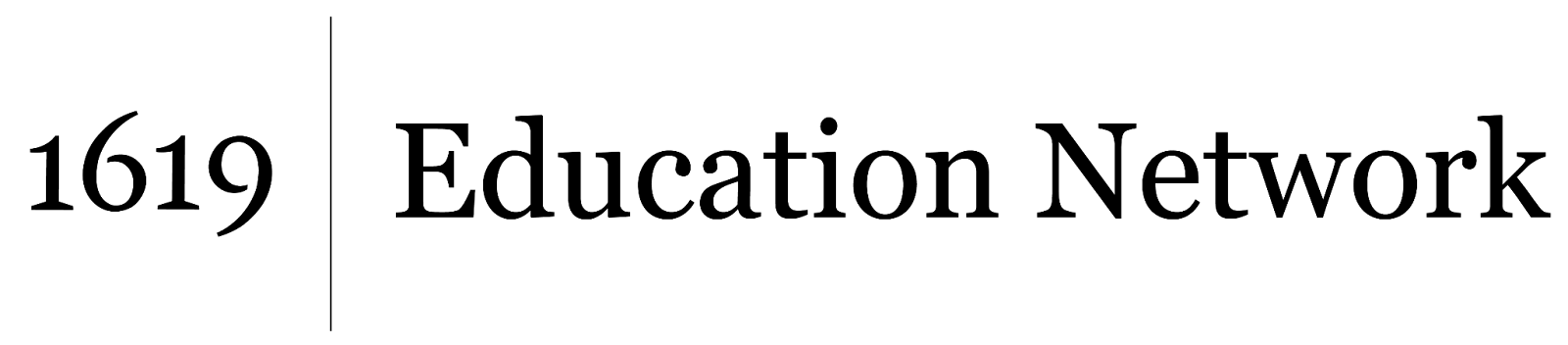 Unit by Friendship Public Charter School team,part of the 2021 cohort of The 1619 Project Education NetworkUSDA Sugar Background includes key facts and data points re: sugar production that teachers may pull to create observation, analysis, and inference questions for students. Students can read the section title titled “U.S. Sugar Production and answer questions such as these.	What states/geographic regions are responsible for most sugarcane production in the US today?While the amount of sugar produced in the US is increasing every year, the number of farms that grow sugarcane and sugar beets have actually decreased over the last 20 years. How is that possible? What are the implications of this for small farmers? Large corporations?Why do you think small farmers are unable to compete with large sugar corporations?